О чем можно рассказать детям?Что такое космос. Какие объекты можно найти в космическом пространстве. Что такое Солнечная система, как называются её планеты. Кто такие астрономы, что они изучают. Что такое телескоп и для чего он нужен.  Кто такие космонавты. Как становятся космонавтами. Как люди попадают в космос, где они живут, находясь в космосе. Для чего космонавтам нужны скафандры. Какие животные первыми полетели в космос. Кто был первым космонавтом Земли. Когда празднуют День Космонавтики.Что прочитать детям?В.П. Бороздин «Первый в космосе»Л. Обухова «Вижу Землю»Ю. Нагибин «Рассказы о Ю.Гагарине»Е.П.Левитан «Твоя Вселенная»Ю. Дорожин «Малышам о звездах и планетах»Учим и запоминаемКосмическая считалкаНа Луне жил звездочётОн планетам вёл учёт:Меркурий — раз,Венера — два,Три — Земля,Четыре — Марс,Пять — Юпитер,Шесть — Сатурн,Семь — Уран,Восемь — Нептун,Девять — дальше всех Плутон,Кто не видит — выйди вон.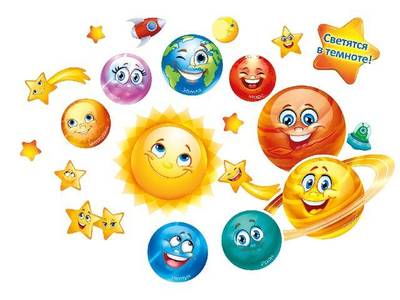 Космические загадкиОн вокруг Земли плывётИ сигналы подаёт.Этот вечный путникПод названьем..........спутникС Земли взлетает в облака,Как серебристая стрела,Летит к другим планетамСтремительно............ракетаКогда ты в космосе, мой друг,Творятся чудеса вокруг.Паришь ты вот так новость,Ведь это............невесомостьОн чёрен, как ночь.И звёзд в нём не счесть.Планет и созвездийВ нём множество есть.Что же это за место,Возникает вопрос.И каждый ответит Ведь это же..............космосОн космос покоряет,Ракетой управляет,Отважный, смелый астронавтЗовётся просто ...............космонавтУпражнение для пальцев«Космонавт»В темном небе звезды светят,(Сжимать, разжимать кулаки)Космонавт летит в ракете.(Соединить ладони под острым углом - ракета)День летит и ночь летитИ на Землю вниз глядит.(«Очки» указательными и большими пальцами)Видит сверху он поля,Горы, реки и моря.Видит он весь шар земной,(Загибать пальцы, начиная с большого)Шар земной – наш дом родной.(Ладонями изобразить шар)Наверное, каждый из нас любит смотреть на звёздное небо. Кто-то восхищается его красотой, кто-то загадывает желания, глядя на падающие звезды, кто-то – хочет разгадать загадки, которые таит в себе космос…МБДОУ Детский сад  № 401ПУТЕШЕСТВИЕ В КОСМОС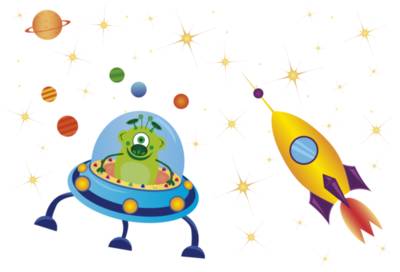                Нижний Новгород- 2023г.Наверное, каждый из нас любит смотреть на звёздное небо. Кто-то восхищается его красотой, кто-то загадывает желания, глядя на падающие звезды, кто-то – хочет разгадать загадки, которые таит в себе космос…Ещё тридцать лет назад мало кто из ребят не хотел стать космонавтом. Эта мечта совсем не актуальна для современных детей. Между тем, космические путешественники, звёздные воины и всевозможные инопланетяне – герои их любимых мультфильмов. Вымышленные персонажи дезинформируют дошкольников, рассказывая о несуществующих планетах. Поэтому важно грамотно выстроить работу по формированию у детей представлений о космосе.Уважаемые папы и мамы, дедушки и бабушки!        Наша с Вами задача рассказать детям, что такое Вселенная и космос, Солнечная система, познакомить с космическими телами. Рассказать о полете человека в космос, об интересных явлениях в нашей жизни, связанных с пространством за пределами нашей планеты.Не стоит бояться, что ребенок не поймет вас на 100%. То, что ему покажется интересным, он обязательно запомнит.